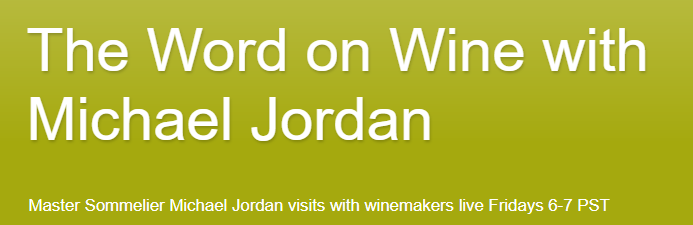 October 28, 2022Byline: Michael Jordan, MSLink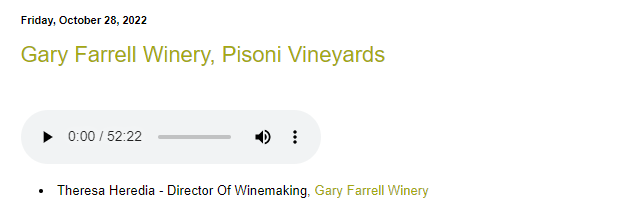 http://rocksugarreport.blogspot.com/2022/11/blog-post.html 